ИНФОРМАЦИЯ об объектах недвижимости, подлежащих продаже в 2021г. за 1 базовую величинуИНФОРМАЦИЯ об объектах недвижимости, подлежащих продаже в 2021г. за 1 базовую величинуИНФОРМАЦИЯ об объектах недвижимости, подлежащих продаже в 2021г. за 1 базовую величинуИНФОРМАЦИЯ об объектах недвижимости, подлежащих продаже в 2021г. за 1 базовую величину№ п/пНаименование объектаМесторасположениеФОТО1. ГУК «Слонимский районный центр культуры, народного творчества и ремесел»1. ГУК «Слонимский районный центр культуры, народного творчества и ремесел»1. ГУК «Слонимский районный центр культуры, народного творчества и ремесел»1. ГУК «Слонимский районный центр культуры, народного творчества и ремесел»1.1Здание сельского дома культурыСлонимский район д.Костровичи, ул.Мира, 27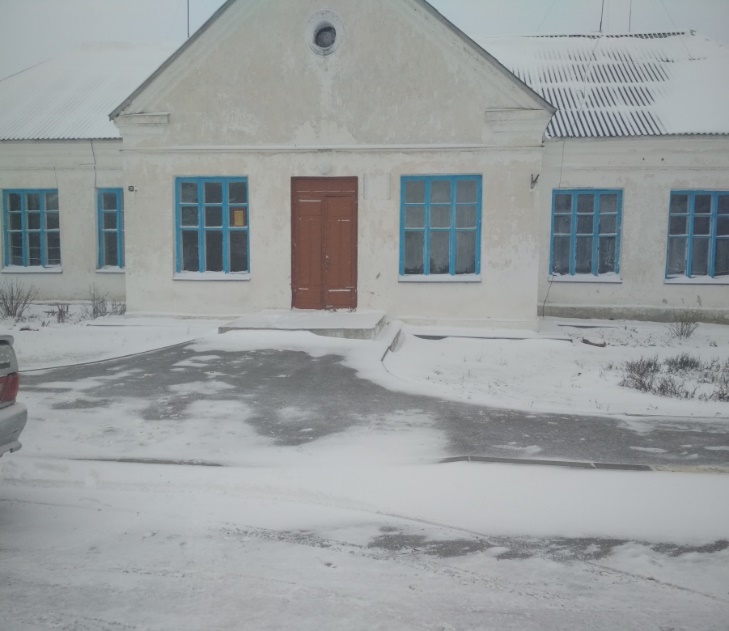 1.2Здание клуба с пристройкамиСлонимский район, аг.Костени, ул. Школьная, 34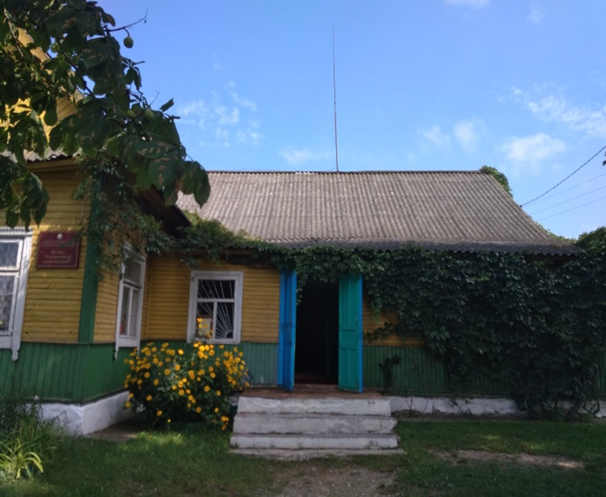 1.3Центральный дом культуры с пристройкойСлонимский район, аг.Новодевятковичи, ул. Юбилейная, 13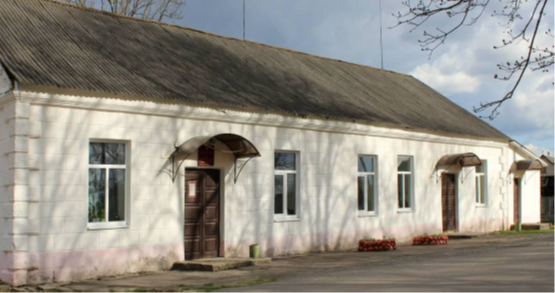 2. Отдел культуры Слонимского2. Отдел культуры Слонимского2. Отдел культуры Слонимского2. Отдел культуры Слонимского2.1 Изолированное помещение библиотеки (на 2 этаже).Слонимский район, аг. Большие Шиловичи, ул.Танкистов, 1 пом.5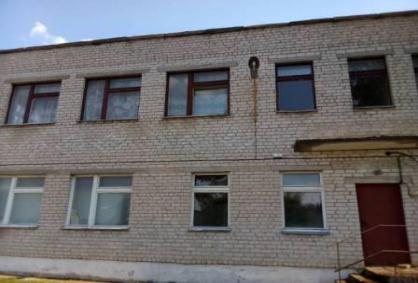 3. Управление образования Слонимского райисполкома3. Управление образования Слонимского райисполкома3. Управление образования Слонимского райисполкома3. Управление образования Слонимского райисполкома3.1Комплекс объектов бывшей Костровичской  базовой школыСлонимский р-н, д.Лыски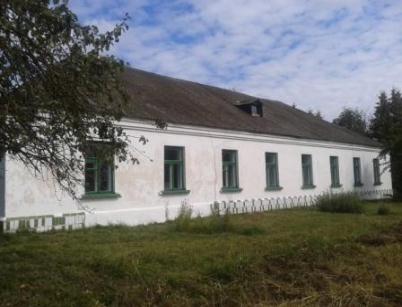 4. Учреждение «Новодевятковичский дом-интернат для одиноких и престарелых граждан»4. Учреждение «Новодевятковичский дом-интернат для одиноких и престарелых граждан»4. Учреждение «Новодевятковичский дом-интернат для одиноких и престарелых граждан»4. Учреждение «Новодевятковичский дом-интернат для одиноких и престарелых граждан»4.1Здание школыСлонимский район, д.Мелькановичи, ул.Молодежная, 1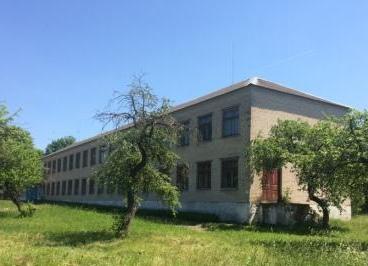 5. Коммунальное унитарное предприятие по оказанию услуг «СлонимНедвижимость»5. Коммунальное унитарное предприятие по оказанию услуг «СлонимНедвижимость»5. Коммунальное унитарное предприятие по оказанию услуг «СлонимНедвижимость»5. Коммунальное унитарное предприятие по оказанию услуг «СлонимНедвижимость»5. Коммунальное унитарное предприятие по оказанию услуг «СлонимНедвижимость»5. Коммунальное унитарное предприятие по оказанию услуг «СлонимНедвижимость»5. Коммунальное унитарное предприятие по оказанию услуг «СлонимНедвижимость»5.15.1Склад отапливаемыйг. Слоним, ул. Советская, 68Вг. Слоним, ул. Советская, 68В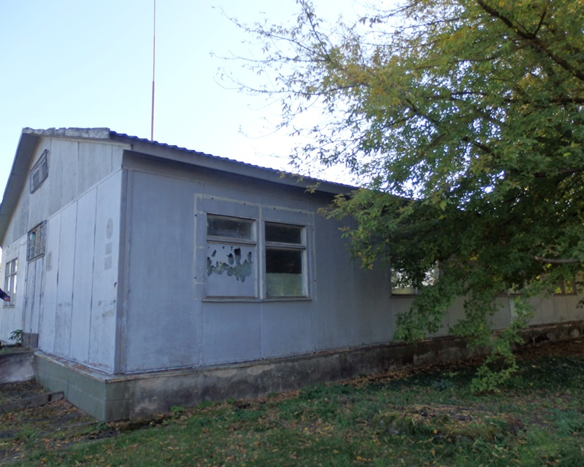 6. Учреждение здравоохранения «Слонимская ЦРБ»6. Учреждение здравоохранения «Слонимская ЦРБ»6. Учреждение здравоохранения «Слонимская ЦРБ»6. Учреждение здравоохранения «Слонимская ЦРБ»6. Учреждение здравоохранения «Слонимская ЦРБ»6. Учреждение здравоохранения «Слонимская ЦРБ»6. Учреждение здравоохранения «Слонимская ЦРБ»6.1Изолированное помещение ФАПаИзолированное помещение ФАПаИзолированное помещение ФАПаСлонимский районд. Хорошевичи, ул. Советская, 2а, 2а-2Слонимский районд. Хорошевичи, ул. Советская, 2а, 2а-2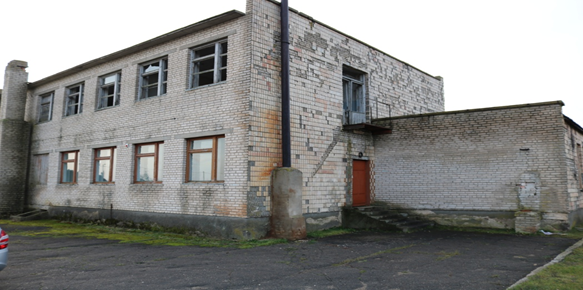 7.  Коммунальное сельскохозяйственное унитарное предприятие «Имени Дзержинского»7.  Коммунальное сельскохозяйственное унитарное предприятие «Имени Дзержинского»7.  Коммунальное сельскохозяйственное унитарное предприятие «Имени Дзержинского»7.  Коммунальное сельскохозяйственное унитарное предприятие «Имени Дзержинского»7.  Коммунальное сельскохозяйственное унитарное предприятие «Имени Дзержинского»7.  Коммунальное сельскохозяйственное унитарное предприятие «Имени Дзержинского»7.  Коммунальное сельскохозяйственное унитарное предприятие «Имени Дзержинского»7.1Здание конторыЗдание конторыЗдание конторыСлонимский р-н, д. ПасиничиСлонимский р-н, д. Пасиничи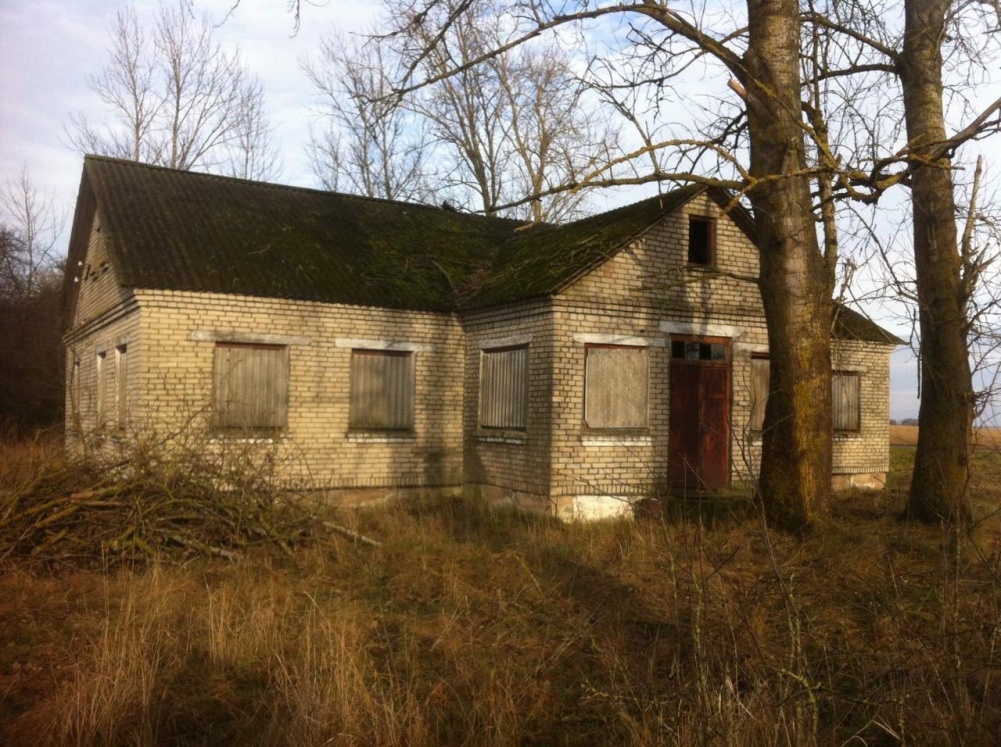 